.Intro: 16 counts - Turns anticlockwise direction.  (version 2){1-9} CROSS, SIDE, BEHIND, ¼ L FWD, STEP FWD, PIVOT ¼ L, TOGETHER, SIDE, CROSS, ¼ BACK, BACK, FULL TURN FWD{10-16} STEP FWD, STEP FWD, PIVOT ½ R, FULL TURN FWD R, SIDE DRAG, BACK ROCK, REPLACE, SIDE DRAG, BEHIND, ¼ R FWD{17-24} STEP FWD, PIVOT ½ R, STEP FWD, ½ L BACK, BACK , BACK, BACK/SWEEP, BACK/SWEEP, BEHIND, ¼ R FWD, PIVOT ½ R{25-32}  ¼ R SIDE, HOLD, TOGETHER, SWAY, SWAY, L SAILOR, BEHIND, ¼ L FWD, STEP HITCH ½ LStyling: Try & make the ½ hitch turn smooth & flowing!!Begin again.---------------------------------------------------------------------------------------------------------------------------------------------------Restart: Wall 2. Dance counts 1- 11&, then step fwd on L. (12). Restart facing  (12:00)Tags 1: 8 counts - End of Wall 4 (facing 6)Restart &Tag: Wall 6. (3:00).. Dance counts (1- 14&),  then Add:- Step R to R & sway hips R (15), replace weight to L.(16). Restart facing (6:00)Finish: Dance counts (1-20& )(the quick run back L,R,) then add:-Email: onelnr@bigpond.net.auWebsite; www.onelinerbootscooters.comPh. 0419285389Crying For You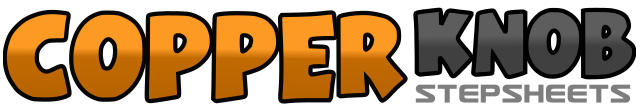 .......Count:32Wall:4Level:i.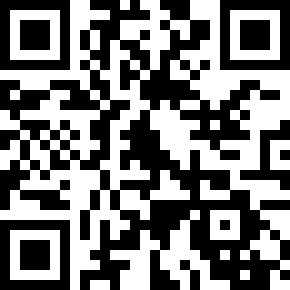 Choreographer:Linda Burgess (AUS) - August 2018Linda Burgess (AUS) - August 2018Linda Burgess (AUS) - August 2018Linda Burgess (AUS) - August 2018Linda Burgess (AUS) - August 2018.Music:Crying (with Roy Orbison) - k.d. langCrying (with Roy Orbison) - k.d. langCrying (with Roy Orbison) - k.d. langCrying (with Roy Orbison) - k.d. langCrying (with Roy Orbison) - k.d. lang........1&2&3,4Cross/step R over L, step L to L side, cross/step R behind L, turn ¼ L & step fwd L, step fwd R, pivot ¼ turn L        (6.00)&5,6&7,8&1Step R beside L, big step to L & drag R, cross/step R over L, turn ¼ R & step back L, step back R, step fwd L, turn ½ L & step back R, turn ½ L & step fwd L   (9:00)2,3&4&Step fwd R, step fwd L, quick pivot ½ turn R (weight R), turn ½ R & step back L, turn ½ R & step fwd R (3.00)5,6&7,8&Big step to L & drag R, cross/rock R behind L, replace weight to L, big step to R & drag L, cross/step L behind R, turn ¼ R & step fwd R  (6.00)1,2,3&4&Step fwd L, pivot ½ turn R, step fwd L, turn ½ L & step back R, run back L, R,  (6.00)5,6,7&8&Step back L & sweep R clockwise, step back R & sweep L anti-clockwise, cross/step L behind R, turn ¼ R & step fwd R, step fwd L, pivot ½ turn R (weight R) (3.00)1,2&3,4Turn ¼ R & big step to L (arms out to sides), hold, step R beside L, step L to L & sway hips L, replace weight to R swaying hips R (6.00)5&6&7,8Cross/step L behind R, step R to R, step L to L, cross/step R behind L, turn ¼ L & step fwd  L, hitch R knee & turn ½ L on L (keep R hitched until first step of dance).  (9.00)1,2&3,4&Cross/rock R over L, replace weight to L, step R to R, cross/rock L over R, replace weight to R, step L to L (6.00)5,6&7,8 &Step fwd R, pivot ½ turn L, step R beside L, step fwd L, pivot ½ turn R, step L beside R (6.00)1&2&3Turn ½ L & step fwd L, turn ½ L & step back R, turn ½ L & step fwd L , turn ½ L & step back R, turn ½ L & step fwd L. (12:00).. Easier finish:- ½ L & shuffle fwd L,R,L, step R beside L, step fwd L.